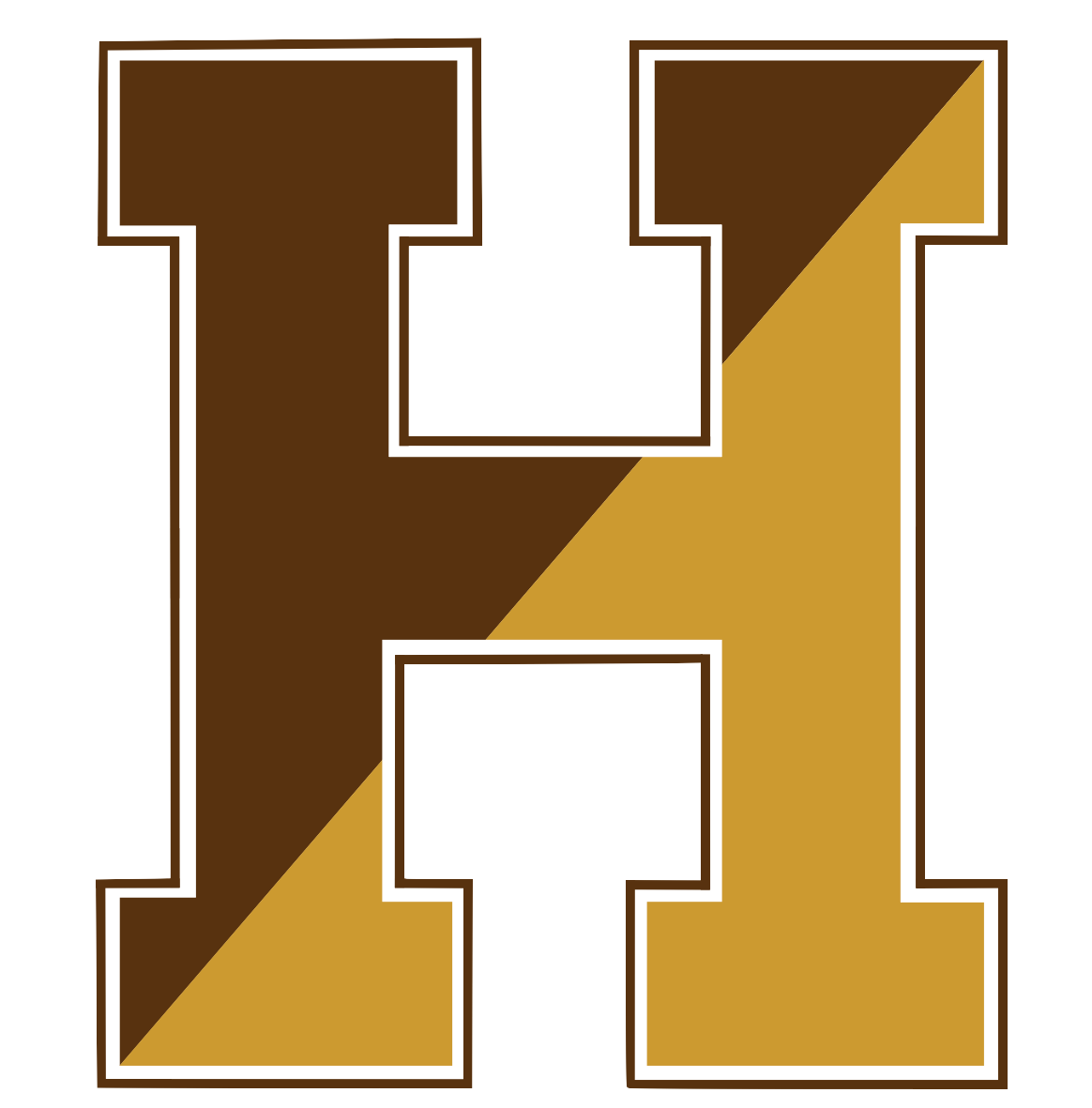 AnnouncementsGood morning. It is Friday, October 29, 2021Please pause for a brief moment of silence…Please rise for the Pledge of Allegiance…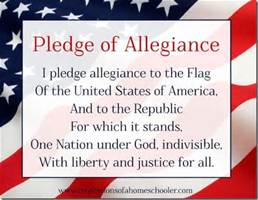 Congratulations to the Hillie Girls Volleyball team beating Andover last night ending the regular season 16-2 and Co-MVC Champions! State tournament playoffs start next week.The Science Team has its next competition on Tuesday, November 9 beginning at 2:15 in room 110.  To plan for the competition, there will be a preparation meeting on Monday, November 1 at 2:15 in room 110.  If you are unable to make the Monday meeting you can sign up on the Science Team Google Classroom.  Use join code t467c7 or email Mrs. Dalphin for an invitation.  This month's events are Physics Escape Room, Science Pictionary, and Animal Anatomy.The Garden Club will be starting on Wednesday November 3rd after school in room A10.  We are looking for students who want to plant plants, make center pieces, wall hangings and so much more! Please come join us!Attention Hillie Nation, Are you interested in running for a position in the Student Council?  There are seats opening up this Fall and student council is hosting an election to fill those seats on November 5th. Fill out the nomination form located in your class google classroom to get your name on the ballot.  This form is due by Nov. 1st. at 2:05 pm no exceptions. The next Book Club meeting is on Monday, Nov. 1, at 2:15 p.m. in Room 214 with Mr. Ryan. If you are interested in reading, or great stories in general, please join us! We are always looking for new members.